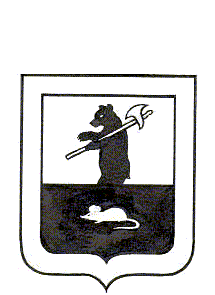 МУНИЦИПАЛЬНЫЙ СОВЕТ ГОРОДСКОГО ПОСЕЛЕНИЯ МЫШКИНРЕШЕНИЕО внесении изменений в решение Муниципального Совета городского поселения Мышкин от 30.10.2013 № 30 «Об утверждении Положения о муниципальном дорожном фонде городского поселения Мышкин»Принято Муниципальным Советом городского поселения Мышкин31 мая 2022 года   	      В соответствии со статьей 179.4 Бюджетного кодекса Российской Федерации, Законом Ярославской области от 30.06.2011 № 22-з «О дорожном фонде Ярославской области»,Муниципальный Совет городского поселения Мышкин РЕШИЛ:Внести в решение Муниципального Совета городского поселения Мышкин  от 30.10.2013 № 30 «Об утверждении Положения о муниципальном дорожном фонде городского поселения Мышкин»  следующие изменения: подпункт 9 пункта 3 изложить в следующей редакции:«платы по соглашениям об установлении сервитутов в отношении земельных участков в границах полос отвода автомобильных дорог общего пользования федерального значения в целях строительства (реконструкции), капитального ремонта объектов дорожного сервиса, их эксплуатации, установки и эксплуатации рекламных конструкций;». 	3.  Контроль за исполнением решения возложить на постоянную комиссию по бюджету, налогам и финансам Муниципального Совета городского поселения Мышкин.            4. Решение Муниципального Совета городского поселения Мышкин опубликовать в газете «Волжские Зори».             5.  Настоящее решение вступает в силу после его официального опубликования. Глава городского                                         Председатель Муниципального поселения Мышкин                  	          Совета городского поселения Мышкин______________Е.В. Петров                               _________________ Л.А. Чистяков 31 мая 2022 года № 19   